Would You Rather/ This or That Directions (virtually)Materials/Prep: Would You Rather cards (see attached) Watch video here https://youtu.be/d2GO4jj7oEg  for virtual example Instructions:Alternative play tips:Have peers take turn asking peers the question based on card shown by instructor.Assign someone to keep score. The score keeper would add how many peers selected each of the 2 choices. They would then declare the winner based on the majority selected. When using character cards this could be a battle.Split group into 2 teams and have them make “would you rather” choices together. They will need to negotiate and agree on their choice.Have cards in a pile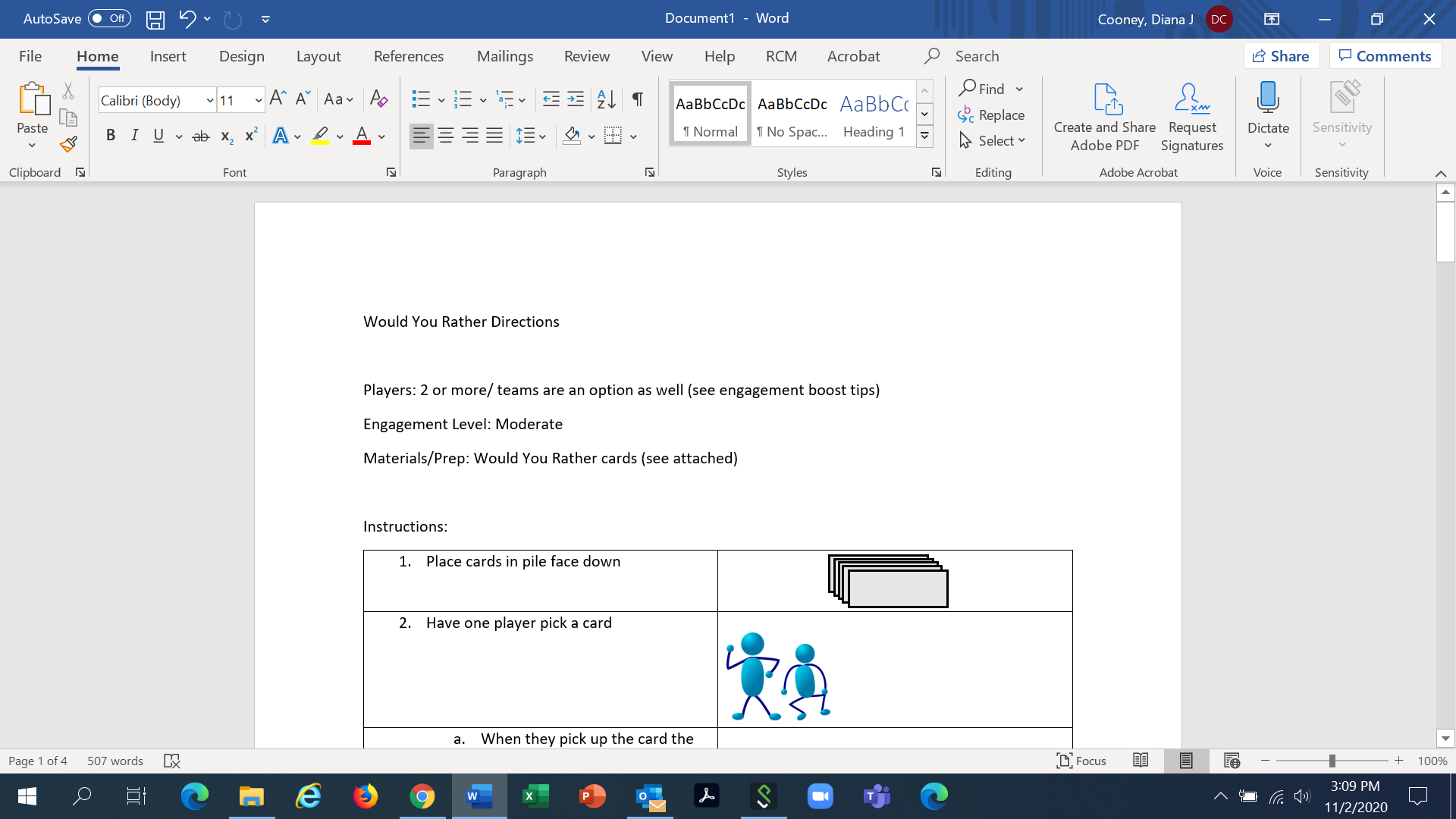 Pick a card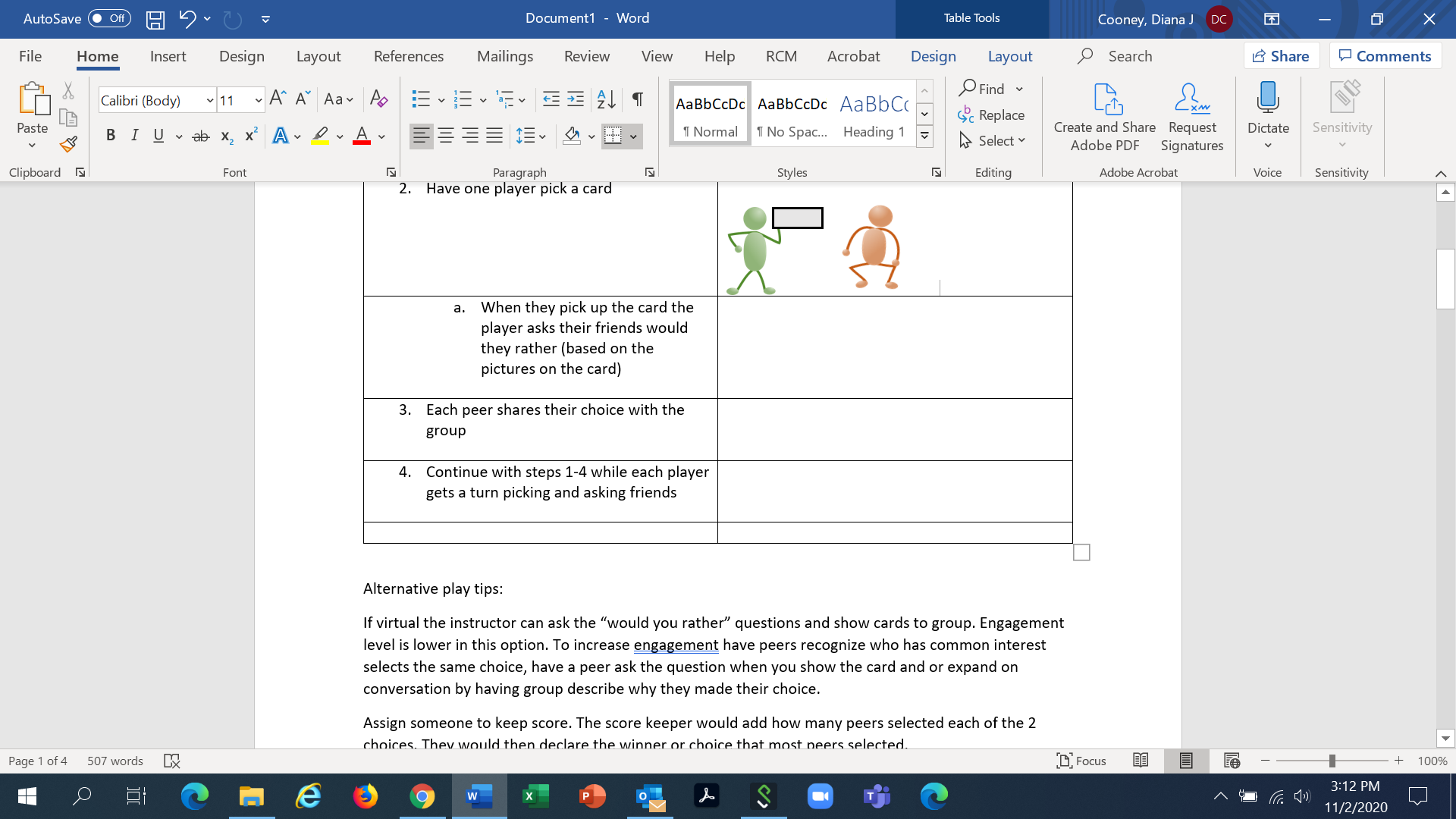 Ask  “would they rather…” (based on the pictures on the card)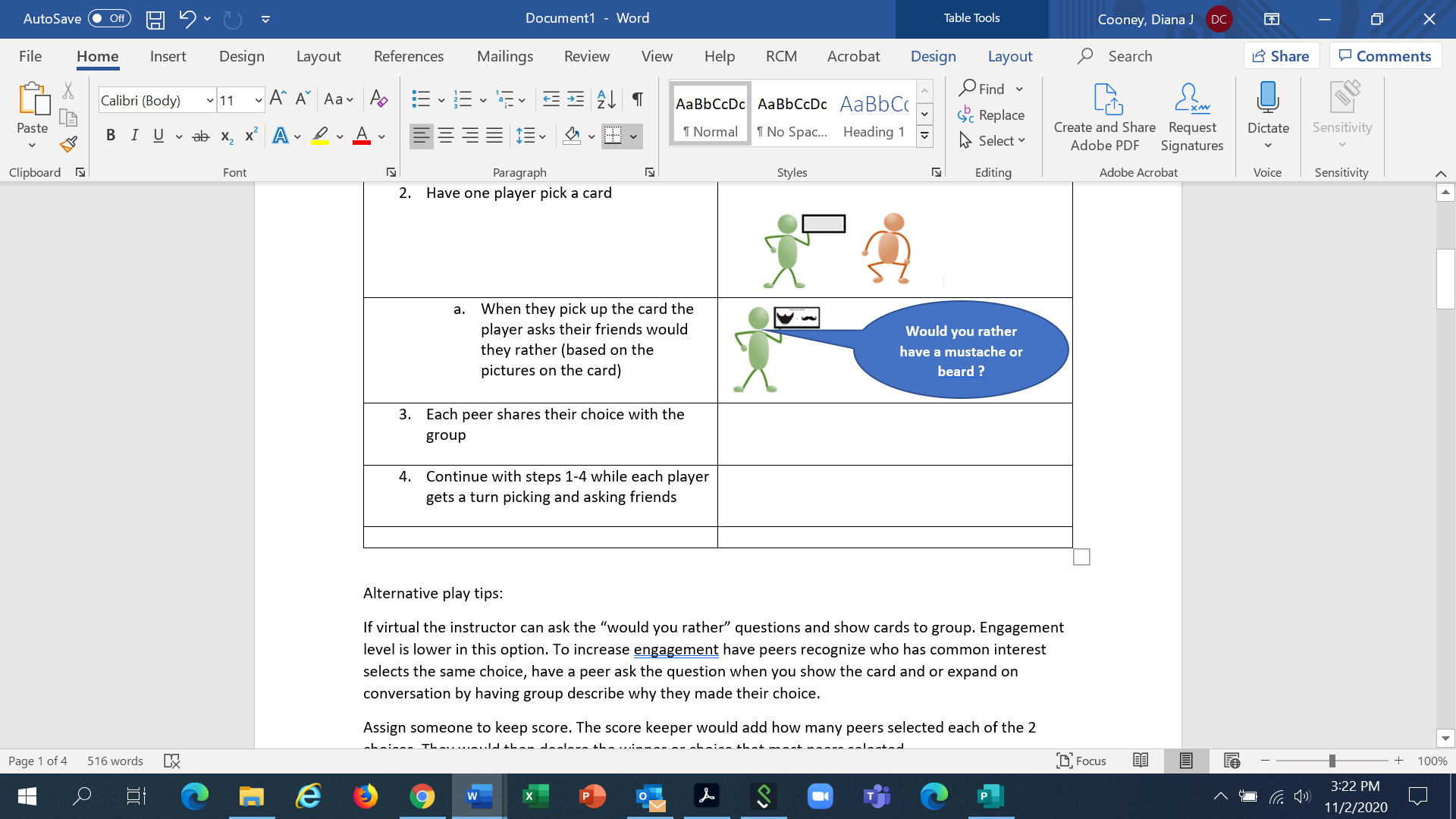 Each peer shares their choice with the group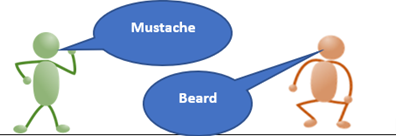 Continue with steps 1-4 for time allotted or until are cards are usedContinue with steps 1-4 for time allotted or until are cards are used